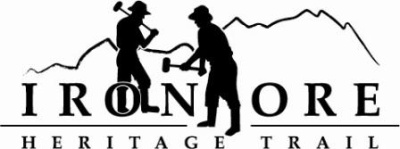 102 W. Washington Suite 232
Marquette, MI 49855
906-235-2923
ironoreheritage@gmail.comIRON ORE HERITAGE RECREATION AUTHORITY
DRAFT BOARD MEETING MINUTES OF SEPTEMBER 23, 2020 ROLL CALL – Chair Don Britton, Chocolay; Vice Chair/Secretary Glenn Johnson, Marquette Township; Lauren Luce, Treasurer, Marquette County; Al Reynolds, Exec At Large, Negaunee Township; Jim Brennan, Republic, Dawn Hoffman, Tilden Township; Bob Hendrickson, Negaunee
Excused Absence:  Nick Leach, Marquette; Larry Bussone, Ishpeming
Guests:  Kathy Peters, Mike Lempinen
Staff: Carol Fulsher
PUBLIC COMMENT (Agenda Items – Limit to three minutes) – No public comment
APPROVAL OF CONSENT – Hoffman motioned to approve consent agenda as presented in packet; Johnson seconded motion.  Consent agenda included August meeting minutes, August Balance sheet showing total assets of $610,366; total liabilities of $164,886 and total equity of $445,480; August Profit/Loss Statement showing August income of $5894, expenses of $39,977 for net income of ($40,909); net income to date of ($16,191). Q3 budget v actual with income at 9.28%; expenses at 111% of budget; YTD budget v actual income at 73%; expenses at 52%; August general ledger showing checks written 1115 through 1130; and September bills to be paid totaling $101,907.  Vote and motion carried.
APPROVAL OF AGENDA – Brennan motioned to approve agenda as presented; Reynolds seconded motion. Vote and motion carried
OLD BUSINESSMichigan Grant UpdatesNegaunee Township Trailhead TF20.0054 score 305 – Added accessible trail to scope items; added additional information on maintenance plan. Could get 10 or more points for universal access. Asking for $50K so hopefully, as in years’ past, board funds projects $50K and less. Negaunee Township Trailhead RP20.0036 score 165 – added the accessible trail from parking to trail which should add 10 -30 points. Only item we can get more points on.  Ishpeming/Negaunee Lighting TF20.0084 score 330 – Keep as is.  Weather Shelters/Fishing Piers Bid Documents – Plan specs were sent in to DNR grants and waiting for their approval so we can put out on bid.2020 Maintenance List and Updates – List included in packet. Big items to be done still are weather shelter/fishing pier project; pavement sinking in Negaunee. Fulsher will work with engineer or mine inspector on Negaunee project. Lake Superior Shoreline Erosion Work – In the midst of this project.  Britton has been overseeing project. While working on erosion across from DNR, found another spot which required another $22K.  Rob Katona was able to find that money in snowmobile/RIF grants.  Total project now at $277,100.  DNR grants at $231K, City of Marquette $17,000 and Chocolay at $16,000. Stabiles Artwork- Lempinen designed new artwork for Negaunee Township trailhead utilizing the donated artwork and theme would be Eagle Mills representation.  Would require additional components and additional funds (perhaps through MCACA).  Only downside is access to vandalism.NEW BUSINESS2020 Budget Amendment dated September 23, 2020 – Proposed budget amendment included in packet.  Major changes include Superior shoreline grants in income and expenses in trail maintenance. Tax collections are now known so included that number in income. Total income $793,428; expenses at $871,234 for net income of ($171,860). Brennan motioned to amend 2020 budget as presented; Hoffman seconded motion.  Roll call vote taken and motion passed 7-0. 2021 Budget Priorities – List of 2021 priorities included: Reuse of artwork, Negaunee Township trailhead development; bike aggregate in Republic and Tilden, Lake Superior erosion, pavement fixes on oldest pavement, additional interpretive signage, order and install remaining mile markers. Look into grant funding for future project of boardwalk through wetlands in Negaunee; canoe portage at Carp River and extending improved trail to Lakenenland. Fulsher to come back to October meeting with 1st draft of 2021 budge with priorities included. Interpretive Sign – Samuel Tilden – Samuel Tilden sign to go up next to new parking lot in Stoneville. Sign verbiage and layout in packet. Support of H.B. 5829 Membership of Michigan Trust Fund Board – Fulsher received call from Representative Cambensy asking for support to include a representative on Trust Fund board that represents counties under 100,000 population.  Fulsher wrote personal letter and asked if Board wanted to support Rep. Cambensy’s bill.  Current membership on Trust Fund board is made up of residents in large county populations.  Luce noted that the County also supported Rep. Cambensy’s bill and also asked for U.P. representation. Luce motioned to support the bill and request U.P. representation as well on the board; Brennan supported motion.  Vote and motion carried. ADMINISTRATOR REPORT – Still waiting for Negaunee to provide date for Jim Thomas pavilion naming ceremony. Thought it would be in October. Will be receiving our last $5000 check from Shiras Institute on Friday if anyone would like to attend photo opportunity. Will take a walk from Schwemwood up to IOHT and to new underpass after meeting.BOARD COMMENT – No board comment.PUBLIC COMMENT – No public comment.ADJOURNMENT  - Hoffman motioned to adjourn meeting; Johnson supported motion. Vote and motion adjourned at 5:10. 

